nR._________/__________2022Domnule  Decan,Subsemnatul(a) _________________________________________________, student(ă) în anul____, în cadrul Facultăţii de Farmacie, Program de studii Farmacie, forma financiară__________________, vă rog a-mi aproba eliberarea unei adeverinţe, fiindu-mi necesară la _________________________________________________________________ __________________________________________________________________________Data									SemnăturaDomnului Decan al  Facultăţii de Farmacie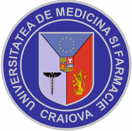                   MINISTERUL EDUCAȚIEI                     Universitatea de Medicină și Farmacie din Craiova	FACULTATEA DE FARMACIE                                                                                                                    nR._________/__________2022A D E V E R I N Ţ ĂAdeverim prin prezenta ca studentul(a)____________________________________este înscris(ă) în anul _______ de studii, anul universitar 2022-2023, învăţământ cu frecvenţă, forma BUGET/TAXĂ.Adeverinţa se eliberează, la cerere, pentru a-i servi la_________________________Decan,                                                                                       Secretar-Şef Facultate,  Prof. univ. dr. Johny NEAMŢU                                               Carmen Castelina NEAGA